О внесении изменений в постановление Администрации города Когалымаот 23.09.2015 №2856В соответствии с частью 4 статьи 46 Федерального закона от 06.10.2003 № 131-ФЗ «Об общих принципах организации местного самоуправления в Российской Федерации», Федеральным законом от 30.12.2015 № 447-ФЗ «О внесении изменений в отдельные законодательные акты Российской Федерации по вопросам оценки регулирующего воздействия проектов нормативных правовых актов и экспертизы нормативных правовых актов», Законом Ханты-Мансийского автономного округа - Югры от 29.05.2014 № 42-оз «Об отдельных вопросах организации оценки регулирующего воздействия проектов нормативных правовых актов, экспертизы и оценки фактического воздействия нормативных правовых актов в Ханты-Мансийском автономном округе - Югре и о внесении изменения в статью 33.2 Закона Ханты-Мансийского автономного округа - Югры «О нормативных правовых актах Ханты-Мансийского автономного округа – Югры», постановлением Правительства Ханты-Мансийского автономного округа - Югры от 30.08.2013 № 328-п «О порядке проведения оценки регулирующего воздействия проектов нормативных правовых актов, подготовленных исполнительными органами государственной власти Ханты-Мансийского автономного округа - Югры, экспертизы и оценки фактического воздействия нормативных правовых актов Ханты-Мансийского автономного округа - Югры», решением Думы города Когалыма от 22.06.2016 № 689-ГД «О проведении оценки регулирующего воздействия проектов нормативных правовых актов Думы города Когалыма, затрагивающих вопросы осуществления предпринимательской и инвестиционной деятельности, экспертизы принятых Думой города Когалыма нормативных правовых актов, затрагивающих вопросы осуществления предпринимательской и инвестиционной деятельности», в целях приведения муниципального правового акта в соответствие с нормами действующего законодательства Российской Федерации:1. В приложение 1 к постановлению Администрации города Когалыма от 23.09.2015 № 2856 «О Порядке проведения оценки регулирующего воздействия проектов муниципальных нормативных правовых актов, экспертизы и оценки фактического воздействия муниципальных нормативных правовых актов, затрагивающих вопросы осуществления предпринимательской и инвестиционной деятельности в городе Когалыме» (далее - Порядок) внести следующие изменения:1.1.  Пункт 1.2 Порядка дополнить подпунктом 1.2.10 следующего содержания:«1.2.10. проекты муниципальных нормативных правовых актов, разрабатываемые в условиях внешнего санкционного давления, – проекты муниципальных нормативных правовых актов, затрагивающих вопросы осуществления предпринимательской и инвестиционной деятельности, разрабатываемые органами местного самоуправления (структурными подразделениями органа местного самоуправления) или субъектами правотворческой инициативы, установленными Уставом города Когалыма в рамках мероприятий по обеспечению устойчивого развития экономики города Когалыма в условиях внешнего санкционного давления;»1.2. Подпункты 1.2.10, 1.2.11 пункта 1.2 Порядка считать подпунктами 1.2.11, 1.2.12.	1.3. Подпункт 1.2.11 Порядка после слов «повышенной готовности» дополнить словами «, в условиях внешнего санкционного давления».	1.4. В пункте 1.3 Порядка по тексту слова «повышенной готовности» дополнить словами «, в условиях внешнего санкционного давления».1.5. В пункте 4.13 Порядка по тексту слова «повышенной готовности» дополнить словами «, в условиях внешнего санкционного давления».1.6. В пункте 4.13 Порядка абзацы тринадцатый, четырнадцатый изложить в следующей редакции:«описание новых (изменяемых, отменяемых) обязательных требований для субъектов предпринимательской и иной экономической деятельности, обязанностей, запретов для субъектов предпринимательской и инвестиционной деятельности, ответственности за нарушение нормативных правовых актов, затрагивающих вопросы осуществления предпринимательской и иной экономической деятельности;оценка расходов субъектов предпринимательской, инвестиционной и иной экономической деятельности, связанных с необходимостью соблюдать требования предлагаемого проектом нормативного правового акта правового регулирования;».1.7. В пункте 6.1 Порядка после слов «повышенной готовности» дополнить словами «, в условиях внешнего санкционного давления».2. Управлению инвестиционной деятельности и развития предпринимательства Администрации города Когалыма (В.И. Феоктистов) направить в юридическое управление Администрации города Когалыма текст постановления, его реквизиты, сведения об источнике официального опубликования в порядке и сроки, предусмотренные распоряжением Администрации города Когалыма от 19.06.2013 №149-р «О мерах по формированию регистра муниципальных нормативных правовых актов Ханты-Мансийского автономного округа – Югры» для дальнейшего направления в Управление государственной регистрации нормативных правовых актов Аппарата Губернатора Ханты-Мансийского автономного округа - Югры.3. Опубликовать настоящее постановление в газете «Когалымский вестник» и разместить на официальном сайте Администрации города Когалыма в информационно-телекоммуникационной сети «Интернет» (www.admkogalym.ru).4. Контроль за выполнением постановления возложить на заместителя главы города Когалыма Т.И.Черных.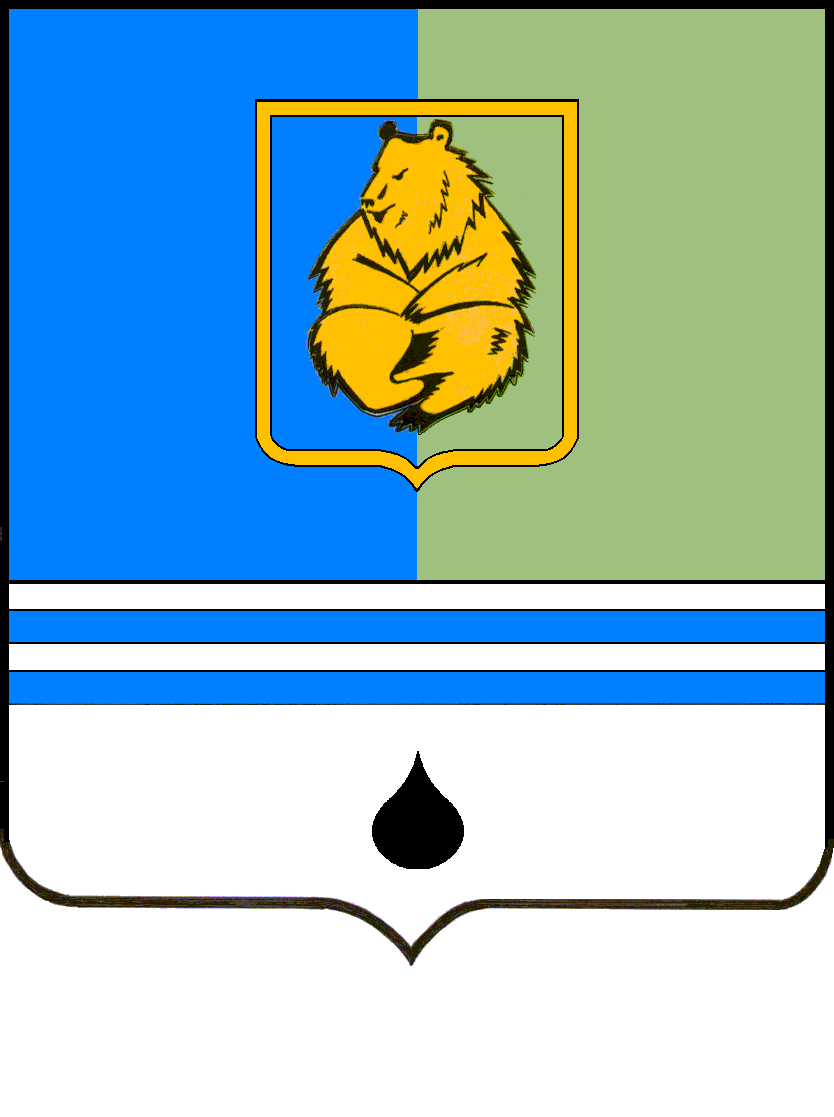 ПОСТАНОВЛЕНИЕАДМИНИСТРАЦИИ ГОРОДА КОГАЛЫМАХанты-Мансийского автономного округа - ЮгрыПОСТАНОВЛЕНИЕАДМИНИСТРАЦИИ ГОРОДА КОГАЛЫМАХанты-Мансийского автономного округа - ЮгрыПОСТАНОВЛЕНИЕАДМИНИСТРАЦИИ ГОРОДА КОГАЛЫМАХанты-Мансийского автономного округа - ЮгрыПОСТАНОВЛЕНИЕАДМИНИСТРАЦИИ ГОРОДА КОГАЛЫМАХанты-Мансийского автономного округа - Югрыот [Дата документа]от [Дата документа]№ [Номер документа]№ [Номер документа]